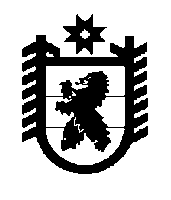 РЕСПУБЛИКА КАРЕЛИЯ  Администрация Лоухского муниципального районаПОСТАНОВЛЕНИЕ № 54пгт. Лоухи                                                                                                от 02 апреля 2024 годаОб обеспечении предоставления государственной услуги Государственная регистрация актов гражданского состояния  по принципу «одного окна» на базе МФЦВ соответствии со статьей 1 Закона Республики Карелия от 17.11.2023 года № 2900-ЗРК "О наделении органов местного самоуправления муниципального образования "Калевальский национальный район", Лоухского муниципального района Республики Карелия, муниципального образования "Муезерский муниципальный район" государственными полномочиями на государственную регистрацию актов гражданского состояния" с 1 января 2024 года Администрация Лоухского муниципального района наделяется государственными полномочиями Российской Федерации, переданными в соответствии с Федеральным законом от 15.11.1997 года № 143-ФЗ «Об актах гражданского состояния» для осуществления органами государственной власти субъектов Российской федерации, на государственную регистрацию актов гражданского состояния, предусмотренных пунктом 2 статьи 3 указанного Федерального закона.В целях недопущения нарушения прав заявителей, предусмотренных пунктом 5 статьи 5 Федерального закона от 27.07.2010 года № 210-ФЗ «Об организации предоставления государственных услуг», Администрация Лоухского муниципального района постановляет:1. Обеспечить предоставление государственной услуги «Государственная регистрация актов гражданского состояния (рождение, заключение брака, расторжение брака, усыновление (удочерение), установление отцовства, перемена имени и смерть), включая выдачу повторных свидетельств (справок), иных документов, подтверждающих наличие или отсутствие факта государственной регистрации акта гражданского состояния, внесение исправлений и (или) изменений в записи актов гражданского состояния, восстановление и аннулирование записей актов гражданского состояния» по принципу «одного окна» на базе многофункционального центра предоставления государственных услуг «Отдел предоставления услуг № 12 по Лоухскому муниципальному району».2. Определить перечень «подуслуг», предоставляемых в рамках предоставления Государственной услуги «Государственная регистрация актов гражданского состояния (рождение, заключение брака, расторжение брака, усыновление (удочерение), установление отцовства, перемена имени и смерть), включая выдачу повторных свидетельств (справок), иных документов, подтверждающих наличие или отсутствие факта государственной регистрации акта гражданского состояния, внесение исправлений и (или) изменений в записи актов гражданского состояния, восстановление и аннулирование записей актов гражданского состояния» по принципу «одного окна» на базе многофункционального центра предоставления государственных услуг (Приложение №1).3. Утвердить Технологическую схему по предоставлению государственной услуги «Государственная регистрация актов гражданского состояния (рождение, заключение брака, расторжение брака, усыновление (удочерение), установление отцовства, перемена имени и смерть), включая выдачу повторных свидетельств (справок), иных документов, подтверждающих наличие или отсутствие факта государственной регистрации акта гражданского состояния, внесение исправлений и (или) изменений в записи актов гражданского состояния, восстановление и аннулирование записей актов гражданского состояния» (Приложение №2)4. Контроль за исполнением настоящего постановления возложить на Заместителя Администрации Лоухского муниципального района Финского Евгения Александровича.5. Настоящее постановление вступает в силу с момента его подписания.Глава АдминистрацииЛоухского муниципального района                                                                К.С. Серебрякова Перечень «подуслуг»предоставляемых в рамках предоставления Государственной услуги «Государственная регистрация актов гражданского состояния (рождение, заключение брака, расторжение брака, усыновление (удочерение), установление отцовства, перемена имени и смерть), включая выдачу повторных свидетельств (справок), иных документов, подтверждающих наличие или отсутствие факта государственной регистрации акта гражданского состояния, внесение исправлений и (или) изменений в записи актов гражданского состояния, восстановление и аннулирование записей актов гражданского состояния» по принципу «одного окна» на базе многофункционального центра предоставления государственных услугПриложение №1к Постановлению Администрации Лоухского муниципального района от 02.04.2024 г. № 54№Наименование «подуслуги»1Государственная регистрация заключения брака (в части приема совместного заявления о заключении брака).2Государственная регистрация расторжения брака (в части приема совместного заявления о расторжении брака супругов, не имеющих общих детей, не достигших совершеннолетия).3Прием письменного запроса о выдаче повторного свидетельства (справки) о государственной регистрации акта гражданского состояния и выдаче повторного свидетельства (справки) о государственной регистрации акта гражданского состояния.Приложение №2к Постановлению Администрации Лоухского муниципального района от 02.04.2024 г. № 54